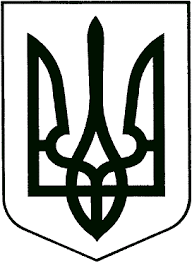 ЗВЯГЕЛЬСЬКА МІСЬКА РАДАРІШЕННЯсорок восьма сесія			                    		       восьмого скликання________________                                                                   № _______Керуючись пунктами 1, 2 статті 32 Закону України «Про місцеве самоврядування в Україні», законами України «Про освіту», «Про повну загальну середню освіту», постановою Кабінету Міністрів  України від 21.10.2021 № 1062  «Про затвердження Положення про ліцей» та з метою реалізації права на здобуття повної загальної середньої освіти на профільному рівні, міська  радаВИРІШИЛА:1. Затвердити План заходів створення профільного ліцею в Звягельській міській територіальній громаді (додається).2. Контроль за виконанням цього рішення покласти на постійну комісію міської ради з питань соціальної політики, охорони здоров’я, освіти, культури та спорту (Широкопояс О. Ю.), заступника міського голови Борис Н. П.Міський голова                                                                    Микола БОРОВЕЦЬДодатокдо рішення міської радивід ______________ №_____План заходів створення профільного ліцею в Звягельській міській територіальній громадіСекретар міської ради                                                                                        Оксана ГВОЗДЕНКОПро затвердження Плану заходів створення профільного ліцею в Звягельській міській територіальній громаді№п/пЗаходиТермін виконанняВідповідальніРозпорядчий документІндикатори виконанняОрганізаційний компонентОрганізаційний компонентОрганізаційний компонентОрганізаційний компонентОрганізаційний компонентОрганізаційний компонентФахові консультації з питань створення профільного ліцею 2024-2026УОН-КонсультаціїФормування візії нового профільного ліцею2024-2025УОН-ВізіяРозроблення завдань і проєктів щодо залучення необхідних ресурсів на організацію профільного навчання2024-2025УОН-КошторисиПрийняття Рішення про утворення (функціонування) профільного ліцею як самостійної юридичної особи з метою забезпечення здобуття виключно профільної середньої освіти2026Міська радаРішення міської радиСтворення профільного ліцеюПроведення якісного і об’єктивного аналізу мережі закладів загальної середньої освіти2024УОННаказ УОНАналітичні матеріалиПідготовка на основі проведеного аналізу структурованого звіту із діаграмами, таблицями та проєкту плану дій на 2024-2027 роки2024УОН-ЗвітСтворення робочої групи з питань функціонування профільного ліцею в  Звягельській міській територіальній  громаді2024УОНРозпорядження міського головиПротоколи засідань робочої групиНалагодження співпраці з містами побратимами з метою обміну досвідом діяльності профільного ліцею2027Директор ліцею-Угоди про співпрацюРозроблення меморандуму про партнерство та співпрацю з метою охоплення учнів інших громад профільною освітою 2026-2027Міська рада, УОН-Підписання меморандумуЗалучення фахівців з питання створення профільного ліцею2024-2027УОН-КонсультаціїЗупинення набору учнів 1-х класів до Ліцею №1 імені Лесі Українки Звягельської міської радиВересень 2024УОН, директор ліцеюРішення міської радиЗатверджена мережа класівРозформування класів на рівні базової середньої освіти Ліцею №1 імені Лесі Українки Звягельської міської радиЧервень 2027УОН, директор ліцеюРішення міської радиЗатверджена мережа класівЗдійснення профорієнтаційної роботи (проведення дослідження професійної спрямованості особистості за методикою Дж. Холланда «Визначення професійного типу особистості», проведення коворкінг студії тощо)2024 -2025УОН, заклади загальної середньої освіти-Результати дослідженняМатеріально-технічна базаМатеріально-технічна базаМатеріально-технічна базаМатеріально-технічна базаМатеріально-технічна базаМатеріально-технічна базаВивчення потреби та забезпечення матеріально-технічної бази профільного ліцею (навчальні кабінети відповідних напрямів, STEM-лабораторії, мультимедійне обладнання (інтерактивні дошки, проектори, планшети, ПК тощо)2024УОНПрограма економічного і соціального розвитку Звягельської міської територіальної громади на  2024  рік-Забезпечення учасників освітнього процесу вільним і безоплатним бездротовим доступом до мережі Інтернет з характеристиками, що відповідають вимогам законодавства, у приміщеннях закладу освіти2024 -2025УОН--Створення безпечного, інклюзивного та цифрового освітнього середовища відповідно до вимог законодавства2025УОН, адміністрація ліцеюПрограма економічного і соціального розвитку Звягельської міської територіальної громади на  2024  рікОблаштоване освітнє середовище відповідно до вимогРозроблення Статуту профільного ліцею, Правил внутрішнього трудового розпорядку, Положення про конкурс на посаду педагогічних працівників профільного ліцею, Положення про конкурсний відбір дітей до профільного ліцею2026УОН, директор ліцеюРішення міської ради, Положення,ПравилаЗатверджений Статут, Правила внутрішнього трудового розпорядку, Положення про конкурсний відбір педагогічних працівників та учнів ліцеюУкомплектування бібліотечного фонду підручниками, науково-методичною, художньою та довідковою літературою2027УОН, директор ліцею-ПідручникиУчасть у грантових проєктах 2027Директор ліцеюГрантові заявкиРеалізовані проєктиОсвітні програмиОсвітні програмиОсвітні програмиОсвітні програмиОсвітні програмиОсвітні програмиВпровадження Державного стандарту профільної середньої освіти2027Директор та педагогічні працівники ліцею-Освітні програмиВикористання новітніх підходів та методик викладання з використанням європейського досвіду 2027Директор та педагогічні працівники ліцею-Освітні програмиКадровий потенціалКадровий потенціалКадровий потенціалКадровий потенціалКадровий потенціалКадровий потенціалПроведення конкурсу на посаду керівника профільного ліцею 2026УОННаказ УОНПризначення керівникаПроведення відбору на конкурсних засадах педагогічних працівників2026Директор ліцеюНаказ по закладуПризначення педагогічних працівниківЗдобувачі освітиЗдобувачі освітиЗдобувачі освітиЗдобувачі освітиЗдобувачі освітиЗдобувачі освітиВивчення демографічної ситуації в Звягельській міській територіальній громаді2025УОН-Статистичні даніВивчення запитів шляхом анкетування здобувачів освіти щодо напрямків профільної освіти у старшій школі2025УОН, керівники ЗЗСО-АнкетуванняЗарахування дітей до комунального профільного ліцею на конкурсних засадах (відповідно до п.10 Постанови КМУ від 11.10.2021 №1062 «Про затввердження Положення про ліцеї») за умови перевищення кількості поданих заяв над кількістю місць2027Директор ліцею--Затвердження мережі профільного ліцею2026УОНРішення виконавчого комітету міської радиРішенняЗабезпечення здобуття учнями профільної середньої освіти відповідно до профілів навчання з навчальним навантаженням та з можливістю обрання учнями навчальних предметів (інтегрованих курсів, інших освітніх компонентів) в обсягах, що визначаються законодавством2027Директор ліцею--Підвезення (у разі потреби) учнів громади до закладу освіти та у зворотному напрямку до місця проживання (за потреби) на відстань, що визначається законодавством2027УОН, директор ліцею-Графік руху шкільного автобусаЗабезпечення здобувачів освіти харчуванням у порядку та відповідно до вимог, визначених Кабінетом Міністрів України2027Директор ліцею--Інформаційна кампаніяІнформаційна кампаніяІнформаційна кампаніяІнформаційна кампаніяІнформаційна кампаніяІнформаційна кампаніяЗдійснення інформаційно-роз’яснювальної кампанії серед здобувачів освіти, педагогічних працівників, батьків та жителів громади (ЗМІ, сайт, Facebook сторінка УОН, круглі столи, зустрічі з батьківським активом тощо)2024-2025УОН, керівники ЗЗСО-Інформації, круглі столи, очні зустрічі, статті в ЗМІ, пости в соціальних мережах Розробка відеороликів в рамках концепції створення старшої профільної школи, зокрема про розповсюджені міфи, ризики, переваги та можливості2024-2027УОН, керівники ЗЗСО-Відеоролики, презентаційні матеріалиПідготовка рекламних матеріалів (постерів) та інформаційних брошур для батьків та учнів2026-2027УОН, керівники ЗЗСО-Відеоролики, брошури, буклети, постери